OBSERVE A ESCRITA DOS NUMBERS DE 1 A 10 EM INGLÊS. DEPOIS, COMPLETE O HOPSCOTCH COM AS LETRAS QUE ESTÃO FALTANDO. COPIE OS NÚMEROS EM INGLÊS NO CADERNO.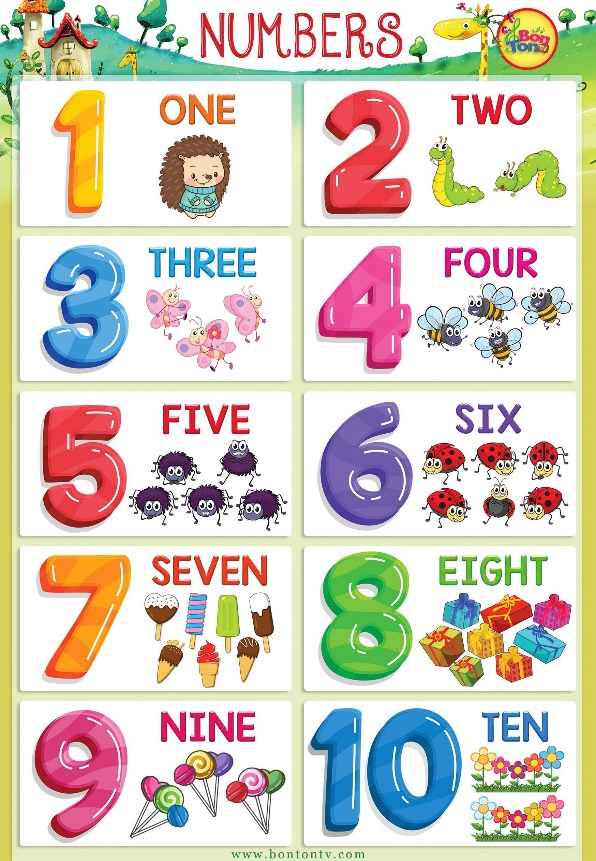 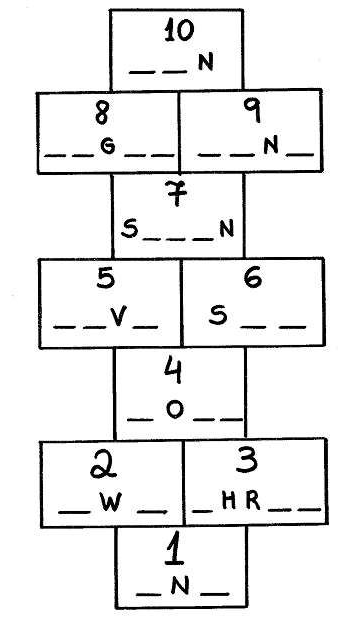 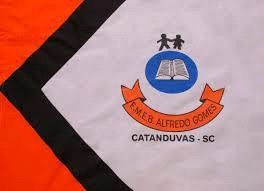 ESCOLA MUNICIPAL DE EDUCAÇÃO BÁSICA ALFREDO GOMES. DIRETORA: IVÂNIA AP. NORA.ASSESSORA PEDAGÓGICA: SIMONE ANDRÉA CARL. ASSESSORA TÉCNICA ADM.: TANIA M. N. DE ÁVILA. CNPJ – 78.502.697/0001-96 - FONE 3525 6555 BAIRRO CENTRO OESTECATANDUVAS – SC ANO 2021DISCIPLINA: LÍNGUA INGLESAPROFESSORA: VANICE DORÉ BISSANITURMA: 2º ANO SEQUÊNCIA A NEW FRIEND - AULA 07NAME: _____________________________________